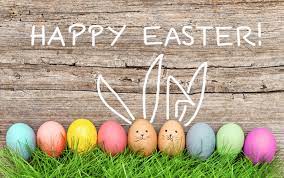 Have a super Easter holiday, keep practising! WEEK 11 - Monday 22 MarchFor all music timetable enquiries, please email crowntree@fsmschool.comWEEK 11 - Monday 22 MarchFor all music timetable enquiries, please email crowntree@fsmschool.comWEEK 11 - Monday 22 MarchFor all music timetable enquiries, please email crowntree@fsmschool.comWEEK 11 - Monday 22 MarchFor all music timetable enquiries, please email crowntree@fsmschool.comWEEK 11 - Monday 22 MarchFor all music timetable enquiries, please email crowntree@fsmschool.comWEEK 11 - Monday 22 MarchFor all music timetable enquiries, please email crowntree@fsmschool.comWEEK 11 - Monday 22 MarchFor all music timetable enquiries, please email crowntree@fsmschool.comWEEK 11 - Monday 22 MarchFor all music timetable enquiries, please email crowntree@fsmschool.comMrs RowntreeViolin/ViolaMr RawlinsonWoodwindMr LovellGuitarMrs BrockhurstFrench HornMr Arnold
GuitarMiss ColeSingingMr HarveyPiano9.00am Annabelle W 5VB(Eng/Leckys)Noah G 8S(Sci)Ben K 4AN(Eng/downstairs Leckys)Sophia G-H 4AN(Eng/downstairs Leckys)9.35amEmily R 4AN(Eng/Leckys)Jack S 8F(Sci)Jamie G 6F(Maths/Quad block)10.10am Gus M 6F(Eng/RS Room)Stanley C 6F(Eng/RS Room)Katie C 4AN(Maths/Leckys)10.45am Leila D L 4AN(morning break)Ricky D L 4AN(morning break)BREAK11.20am Abigail P 8F(Eng/Barn)George S 5VB(Sci)Clayton B(Maths/Leckys)Izzy N 5VB(Maths/upstairs Leckys)11.55am Livi W 6F(end of Computing into PE)Sam N 7F(end of Geog into Computing)Annabelle W 5VB(end of Sci into Maths)12.25pm Boo H 7F(Maths/downstairs Barn)LUNCH12.50pm 12.55pm - Barnaby W 4AN(lunch break)Libby F 8F(break BEFORE lunch)LUNCH BREAK1.25pm Alexander M 7F(EARLY lunch please)Sheba G 6F(break AFTER lunch)Sophia B 4AN (Tutor Time)2.00pm Charlie F-S 7F(Sci)Freya L 7F(Sci)Livi W 6F(Fr/Quad block)2.35pm Alexander M 7F(end of Sci into Games)Heidi L 5VB(end of Geog/Leckys)3.10pm 3.30 Tommy W 6F  (break then Hist/Quad block)Parisa H F 6F(in Games)Giddy G 4AN (Sci)3.45pm 4.00 Harry G 8S(Music)Max D-S 6(Hist/Quad block)Beatrice C 4AN(Games)WEEK 11 – Tuesday 23 MarchFor all music timetable enquiries, please email crowntree@fsmschool.comWEEK 11 – Tuesday 23 MarchFor all music timetable enquiries, please email crowntree@fsmschool.comWEEK 11 – Tuesday 23 MarchFor all music timetable enquiries, please email crowntree@fsmschool.comWEEK 11 – Tuesday 23 MarchFor all music timetable enquiries, please email crowntree@fsmschool.comWEEK 11 – Tuesday 23 MarchFor all music timetable enquiries, please email crowntree@fsmschool.comWEEK 11 – Tuesday 23 MarchFor all music timetable enquiries, please email crowntree@fsmschool.comWEEK 11 – Tuesday 23 MarchFor all music timetable enquiries, please email crowntree@fsmschool.comWEEK 11 – Tuesday 23 MarchFor all music timetable enquiries, please email crowntree@fsmschool.comMrs RowntreeViolin/ViolaMr RowntreeSinging/PianoMr HarveyPiano/BassMr ArnoldGuitar8.25amJUNIOR ROCK9.00am Esme R 8S(Sci)Noah G 8S(Sci)9.35amEliza-Grace S 5VB(Eng/upstairs Leckys)Harriet P 8S(Sci)10.10am Alexander S 7F(Eng/downstairs Barn)Ruby G 5VB(Fr/upstairs Leckys)10.45am Henry H 2CH(break)BREAK11.20am Boo H 7F (p)(Maths/downstairs Barn)Heidi L 5VB - EXAM(Maths/Leckys)11.55am Georgia M 8S(end of Eng into Maths/Barn)Annabelle W 5VB - EXAM(end of Maths/PE)12.25pm LUNCH12.50pm Alice C 3CH(lunch break)1.00pm Poppy K 7F(break BEFORE lunch)1.25pm Jessica H 6F (p)(break AFTER lunch)1.30pm Barnaby L 5VB(break after lunch)2.00pm Felicity A 8S(Computing)Thomas B 7F(Art)2.35pm Poppy K 7F(end of Art into RS)Ben K 8S(end of Computing into Fr/Barn)3.10pm Boo H 7F (s)(RS/downstairs Barn)3.45pm Clara M M 8F(Changing Room clearout)WEEK 11 – Wednesday 24 MarchFor all music timetable enquiries, please email crowntree@fsmschool.comWEEK 11 – Wednesday 24 MarchFor all music timetable enquiries, please email crowntree@fsmschool.comWEEK 11 – Wednesday 24 MarchFor all music timetable enquiries, please email crowntree@fsmschool.comWEEK 11 – Wednesday 24 MarchFor all music timetable enquiries, please email crowntree@fsmschool.comWEEK 11 – Wednesday 24 MarchFor all music timetable enquiries, please email crowntree@fsmschool.comWEEK 11 – Wednesday 24 MarchFor all music timetable enquiries, please email crowntree@fsmschool.comWEEK 11 – Wednesday 24 MarchFor all music timetable enquiries, please email crowntree@fsmschool.comWEEK 11 – Wednesday 24 MarchFor all music timetable enquiries, please email crowntree@fsmschool.comWEEK 11 – Wednesday 24 MarchFor all music timetable enquiries, please email crowntree@fsmschool.comWEEK 11 – Wednesday 24 MarchFor all music timetable enquiries, please email crowntree@fsmschool.comWEEK 11 – Wednesday 24 MarchFor all music timetable enquiries, please email crowntree@fsmschool.comWEEK 11 – Wednesday 24 MarchFor all music timetable enquiries, please email crowntree@fsmschool.comWEEK 11 – Wednesday 24 MarchFor all music timetable enquiries, please email crowntree@fsmschool.comWEEK 11 – Wednesday 24 MarchFor all music timetable enquiries, please email crowntree@fsmschool.comWEEK 11 – Wednesday 24 MarchFor all music timetable enquiries, please email crowntree@fsmschool.comMrs RowntreeViolin/ViolaMrs RowntreeViolin/ViolaMrs KeatsCello/Double BassMrs KeatsCello/Double BassMr IngsTrumpetMr IngsTrumpetMr HarveyPianoMr HarveyPianoMr Hilton-KingDrumsMr Hilton-KingDrums8.30am8.30amEloise B 5VB(Tutor Time)Eloise B 5VB(Tutor Time)Olivia B 6F(Tutor Time)Olivia B 6F(Tutor Time)Barnie T 8F(Tutor Time)Barnie T 8F(Tutor Time)9.00am 9.00am Jack S 5VB(Eng/upstairs Leckys)Jack S 5VB(Eng/upstairs Leckys)Harry C 7F(Sci)Harry C 7F(Sci)Max S 8S(Maths/Barn)Max S 8S(Maths/Barn)9.35am9.35amEmily R 4AN(Eng/downstairs Leckys)Emily R 4AN(Eng/downstairs Leckys)Auro C 4AN(Eng/downstairs Leckys)Auro C 4AN(Eng/downstairs Leckys)Barnaby W 4AN(Eng/downstairs Leckys)Barnaby W 4AN(Eng/downstairs Leckys)Esme R 8S(Maths/Barn)Esme R 8S(Maths/Barn)10.10am 10.10am Leila D L 4AN(Maths/4AN)Leila D L 4AN(Maths/4AN)Felicity A 8S(Eng/upstairs Barn)Felicity A 8S(Eng/upstairs Barn)Sheba G 6F(Maths/Quad block)Sheba G 6F(Maths/Quad block)Ollie E 8F(Eng/upstairs Barn)Ollie E 8F(Eng/upstairs Barn)10.45am 10.45am Isabella H 3CH(morning break)Isabella H 3CH(morning break)Ricky D L 4AN(break)Ricky D L 4AN(break)BREAKBREAKMax P 8S(morning break)Max P 8S(morning break)11.20am 11.20am Clayton B 4AN (Computing)Clayton B 4AN (Computing)Kate A 4AN(Computing)Kate A 4AN(Computing)Rowena B 4AN(Computing)Rowena B 4AN(Computing)Finlay S 5VB(Sci)Finlay S 5VB(Sci)11.55am 11.55am Tommy W 6F(end of Fr into Sci)Tommy W 6F(end of Fr into Sci)George S 5VB(end of Maths/Leckys)George S 5VB(end of Maths/Leckys)12.25pm 12.25pm Barnaby L 5VB(RS/upstairs Leckys)Barnaby L 5VB(RS/upstairs Leckys)12.50pm 12.50pm 1.25pm1.25pmWEEK 11 – Thursday 25 MarchFor all music timetable enquiries, please email crowntree@fsmschool.comWEEK 11 – Thursday 25 MarchFor all music timetable enquiries, please email crowntree@fsmschool.comWEEK 11 – Thursday 25 MarchFor all music timetable enquiries, please email crowntree@fsmschool.comWEEK 11 – Thursday 25 MarchFor all music timetable enquiries, please email crowntree@fsmschool.comWEEK 11 – Thursday 25 MarchFor all music timetable enquiries, please email crowntree@fsmschool.comWEEK 11 – Thursday 25 MarchFor all music timetable enquiries, please email crowntree@fsmschool.comWEEK 11 – Thursday 25 MarchFor all music timetable enquiries, please email crowntree@fsmschool.comWEEK 11 – Thursday 25 MarchFor all music timetable enquiries, please email crowntree@fsmschool.comWEEK 11 – Thursday 25 MarchFor all music timetable enquiries, please email crowntree@fsmschool.comWEEK 11 – Thursday 25 MarchFor all music timetable enquiries, please email crowntree@fsmschool.comWEEK 11 – Thursday 25 MarchFor all music timetable enquiries, please email crowntree@fsmschool.comWEEK 11 – Thursday 25 MarchFor all music timetable enquiries, please email crowntree@fsmschool.comWEEK 11 – Thursday 25 MarchFor all music timetable enquiries, please email crowntree@fsmschool.comWEEK 11 – Thursday 25 MarchFor all music timetable enquiries, please email crowntree@fsmschool.comWEEK 11 – Thursday 25 MarchFor all music timetable enquiries, please email crowntree@fsmschool.comWEEK 11 – Thursday 25 MarchFor all music timetable enquiries, please email crowntree@fsmschool.comWEEK 11 – Thursday 25 MarchFor all music timetable enquiries, please email crowntree@fsmschool.comMrs RowntreeViolin/ViolaMrs RowntreeViolin/ViolaMr Hilton-KingDrumsMr Hilton-KingDrumsMr RowntreeSinging/PianoMr RowntreeSinging/PianoMr RadfordPianoMr RadfordPiano8.25am8.25amHunter W 6F(Tutor Time)Hunter W 6F(Tutor Time)Sophia G-H 4AN(Tutor Time)Sophia G-H 4AN(Tutor Time)9.00am 9.00am Hugo McH 7F(Maths/Barn)Hugo McH 7F(Maths/Barn)Giddy G 4AN(Eng/downstairs Leckys)Giddy G 4AN(Eng/downstairs Leckys)Ella L 7F(Maths/downstairs Barn)Ella L 7F(Maths/downstairs Barn)9.35am9.35amAddai W O 5VB (Maths/Leckys)Addai W O 5VB (Maths/Leckys)Izzy N 5VB(Fr/upstairs Leckys)Izzy N 5VB(Fr/upstairs Leckys)10.10am 10.10am Max D-S 6F(Maths/Quad block)Max D-S 6F(Maths/Quad block)Jessica H 6F (s)(Maths/Quad block)Jessica H 6F (s)(Maths/Quad block)10.45am 10.45am Seb S 4AN(Morning break)Seb S 4AN(Morning break)Isabella H 3CH(morning break)Isabella H 3CH(morning break)11.20am 11.20am Eloise B 5VB(Eng/upstairs Leckys)Eloise B 5VB(Eng/upstairs Leckys)Kate A 4AN(Geog/IT room)Kate A 4AN(Geog/IT room)11.55am 11.55am Ruby G 5VB(Tutor Time/Leckys)Ruby G 5VB(Tutor Time/Leckys)12 noon Hugo McH 7F(PE/after PSB presentations)12 noon Hugo McH 7F(PE/after PSB presentations)12.25pm 12.25pm 